2021 The Greater Gulf Coast Apartment Association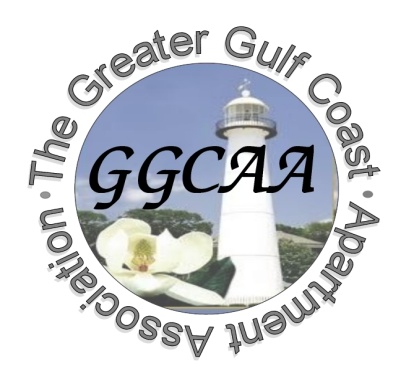 Application For Membership(One Application For Each Vendor/Management Company/Community)Date: ______________________Vendor, Management Company, Owner, or Community Name: _______________________________________________________  If a Vendor, type of Services Offered By Your Company: _________________________________________________Billing Address:  ________________________________ City: _______________ State: _______ Zip: __________Phone:  (____) _____ - _______    Fax: (____) _____-________ Billing E-Mail: __________________________________FOR EVENT AND NEWSLETTER CORRESPONDENCE (Include all email addresses for the Property/Company)Representative or Contact Name: _______________________________  Email:_________________________________Representative or Contact Name: _______________________________  Email:_________________________________Representative or Contact Name: _______________________________  Email:_________________________________Representative or Contact Name: _______________________________  Email:_________________________________Apartment Community InformationCommunity Address:____________________________ City:________________State:_______  Phone:  _____________Community Contact Name: ____________________________________   Title: _________________________________Community Main Email: ______________________________________     Number of Units:_____________________       Management Company Name: ___________________________________  Phone:   _____________________________MAIL APPLICATION TO:                                                                                                                The Greater Gulf Coast Apartment Association                                                                           P.O. Box 4747Biloxi, MS  39535          **Please make checks out to GGCAA                        Email Applications to:ggcaa1@gmail.comTotal Number Of UnitsAnnual Dues1 – 100$255 Year101 – 150$295 Year151 – 200$345 Year201 – 250$385 Year251 – 325$405 Year326-499 Units$465 Year500 +$515 YearTotal Dues$350 YearTotal Dues$350 Year